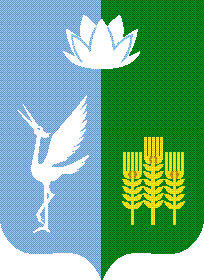 АДМИНИСТРАЦИЯЧКАЛОВСКОГО СЕЛЬСКОГО ПОСЕЛЕНИЯСПАССКОГО МУНИЦИПАЛЬНОГО РАЙОНА ПРИМОРСКОГО КРАЯПОСТАНОВЛЕНИЕ30.11.2015 год                    с.Чкаловское                      №115 Об утверждении Порядка создания, реорганизации, изменения типа и ликвидации муниципальных учреждений, а также утверждения уставов муниципальных учреждений и внесения в них измененийВ соответствии с Федеральными законами от 12 января 1996 г. № 7-ФЗ «О некоммерческих организациях», от 03 ноября 2006 г. № 174-ФЗ,«Об автономных учреждениях» и частью 15 статьи 31 Федерального закона от 08 мая 2010 г. № 83-ФЗ «О внесении изменений в отдельные законодательные акты Российской Федерации в связи с совершенствованием правового положения государственных (муниципальных) учреждений», руководствуясь Уставом  Чкаловского сельского поселения, администрация Чкаловского сельского поселенияПОСТАНОВЛЯЕТ:1. Утвердить прилагаемый Порядок создания, реорганизации, изменения типа и ликвидации муниципальных учреждений, а также утверждения уставов муниципальных учреждений и внесения в них изменений.2.Настоящее постановление вступает в силу с момента его официального опубликования (обнародования).Глава Чкаловского сельского поселения                      ____________ В.С. Ию                                                                                                        Утвержден                                                                                      постановлением администрацииЧкаловского сельского поселения№115 от 30.11.2015 годаПорядок создания, реорганизации, изменения типа и ликвидации муниципальных учреждений,  а также утверждения уставов муниципальных учреждений  и внесения в них изменений1. Общие положения1.1. Настоящий Порядок, разработанный в соответствии с пунктом 2 статьи 13, пунктами 1.1, 4 статьи 14, пунктом 2.1 статьи 16, пунктом 2 статьи 17.1, пунктом 5 статьи 18 и пунктом 1 статьи 19.1 Федерального закона от 12 января 1996 г. № 7-ФЗ «О некоммерческих организациях», частью 3 статьи 5, частью 5 статьи 18 Федерального закона от 03 ноября 2006 г. № 174-ФЗ «Об автономных учреждениях» и частью 15 статьи 31 Федерального закона от 08 мая 2010 г. № 83-ФЗ «О внесении изменений в отдельные законодательные акты Российской Федерации в связи с совершенствованием правового положения государственных (муниципальных) учреждений», устанавливает процедуры создания, реорганизации, изменения типа и ликвидации муниципальных казенных, бюджетных и автономных учреждений, которые созданы (планируется создать) на базе имущества, находящегося в муниципальной собственности (далее - муниципальные учреждения), а также утверждения уставов муниципальных учреждений и внесения в них изменений, если иное не предусмотрено федеральными законами и иными нормативно - правовыми актами.2. Создание муниципального учреждения2.1. Муниципальное учреждение может быть создано путем его учреждения в соответствии с настоящим разделом или путем изменения типа существующего муниципального учреждения в соответствии с разделом 4 настоящего Порядка.2.2. Решение о создании муниципального учреждения путем его учреждения принимается администрацией Чкаловского сельского поселения в форме постановления.2.3. Постановление администрации Чкаловского сельского поселения о создании муниципального учреждения должно содержать:а) наименование создаваемого муниципального учреждения с указанием его типа;б) основные цели деятельности создаваемого муниципального учреждения, определенные в соответствии с федеральными законами и иными нормативно-правовыми актами;в) наименование муниципального органа исполнительной власти, который будет осуществлять функции и полномочия учредителя создаваемого муниципального учреждения;г) сведения о недвижимом имуществе (в том числе земельных участках), которое планируется закрепить (предоставить в постоянное (бессрочное) пользование) за создаваемым муниципальным учреждением;д) перечень мероприятий по созданию муниципального учреждения с указанием сроков их проведения.2.4. Проект постановления о создании муниципального учреждения подготавливается специалистом администрации Чкаловского сельского поселения по поручению главы Чкаловского сельского поселения.К проекту постановления администрации Чкаловского сельского поселения о создании муниципального учреждения прилагается пояснительная записка, которая должна содержать:а) обоснование целесообразности создания муниципального учреждения;б) информацию о предоставлении создаваемому муниципальному учреждению права выполнять муниципальные функции (для казенного учреждения).2.5. После издания постановления администрации Чкаловского сельского поселения о создании муниципального учреждения, разрабатывается и утверждается устав данного муниципального учреждения в соответствии с разделом 6 настоящего Порядка.3. Реорганизация муниципального учреждения3.1. Реорганизация муниципального учреждения может быть осуществлена в форме его слияния, присоединения, разделения или выделения.3.2. Решение о реорганизации муниципального учреждения в форме разделения, выделения, слияния или присоединения принимается администрацией Чкаловского сельского поселения в порядке, аналогичном порядку создания муниципального учреждения путем его учреждения.3.3. Указанное постановление должно содержать:а) наименование муниципальных учреждений, участвующих в процессе реорганизации, с указанием их типов;б) форму реорганизации;в) наименование муниципального учреждения (учреждений) после завершения процесса реорганизации;г) наименование муниципального органа исполнительной власти, осуществляющего функции и полномочия учредителя реорганизуемого муниципального учреждения (учреждений);д) информацию об изменении (сохранении) основных целей деятельности реорганизуемого учреждения (учреждений);е) перечень мероприятий по реорганизации муниципального учреждения с указанием сроков их проведения.4. Изменение типа муниципального учреждения4.1. Изменение типа муниципального учреждения не является его реорганизацией.4.2. Решение об изменении типа муниципального учреждения в целях создания муниципального казенного учреждения принимается администрацией Чкаловского сельского поселения в форме постановления.4.3. Постановление администрации Чкаловского сельского поселения об изменении типа муниципального учреждения в целях создания муниципального казенного учреждения должно содержать:а) наименование существующего муниципального учреждения с указанием его типа;б) наименование создаваемого муниципального учреждения с указанием его типа;в) наименованиемуниципального органа исполнительной власти, осуществляющего функции и полномочия учредителя муниципального учреждения;г) информацию об изменении (сохранении) основных целей деятельности муниципального учреждения;д) перечень мероприятий по созданию муниципального учреждения с указанием сроков их проведения.4.4. Решение об изменении типа муниципального учреждения в целях создания муниципального бюджетного учреждения принимается администрацией Чкаловского сельского поселенияв форме постановления. Указанное постановление должно содержать:а) наименование существующего муниципального учреждения с указанием его типа;б) наименование создаваемого муниципального учреждения с указанием его типа;в) наименованиемуниципального органа исполнительной власти, осуществляющего функции и полномочия учредителя муниципального учреждения;г) информацию об изменении (сохранении) основных целей деятельности муниципального учреждения;д) перечень мероприятий по созданию муниципального учреждения с указанием сроков их проведения.4.5. Решение об изменении типа муниципального учреждения в целях создания муниципального автономного учреждения принимается администрацией Чкаловского сельского поселения в форме постановления. Указанное постановление должно содержать:а) наименование существующего муниципального учреждения с указанием его типа;б) наименование создаваемого муниципального учреждения с указанием его типа;в) наименование муниципального органа исполнительной власти, осуществляющего функции и полномочия учредителя муниципального учреждения;г) сведения об имуществе, закрепляемом за автономным учреждением, в том числе перечень объектов недвижимого имущества и особо ценного движимого имущества;д) перечень мероприятий по созданию автономного учреждения с указанием сроков их проведения.4.6. Проект постановления администрации Чкаловского сельского поселения об изменении типа муниципального учреждения в целях создания муниципального казенного (бюджетного, автономного) учреждения подготавливается специалистом администрации Чкаловского сельского поселения по поручению главы Чкаловского сельского поселения.К проекту постановления администрации Чкаловского сельского поселения об изменении типа муниципального учреждения в целях создания муниципального казенного (бюджетного, автономного) учреждения, прилагается пояснительная записка, содержащая обоснование целесообразности изменения типа муниципального учреждения и информацию о кредиторской задолженности учреждения (в том числе просроченной).4.7. После принятия постановления администрации Чкаловского сельского поселения об изменении типа муниципального учреждения,муниципальный орган исполнительной власти, осуществляющий функции и полномочия учредителя, утверждает изменения, вносимые в устав этого муниципального учреждения в соответствииразделом 6 настоящего Порядка.5. Ликвидация муниципальных учреждений5.1. Решение о ликвидации муниципального учреждения принимается администрацией Чкаловского сельского поселения в форме постановления.Проект постановления администрации Чкаловского сельского поселения о ликвидации муниципального учреждения подготавливается специалистом администрации Чкаловского сельского поселения, по поручению главы Чкаловского сельского поселения.Указанное постановление должно содержать:а) наименование учреждения с указанием типа;б) наименование муниципального органа исполнительной власти, осуществляющего функции и полномочия учредителя;в) наименование специалистов муниципального органа исполнительной власти, ответственных за осуществление ликвидационных процедур;г) наименование правопреемника казенного учреждения, в том числе по обязательствам, возникшим в результате исполнения судебных решений.5.2.  К проекту постановления администрации Чкаловского сельского поселения о ликвидации муниципального учреждения прилагается пояснительная записка, содержащая обоснование целесообразности ликвидации учреждения и информацию о кредиторской задолженности учреждения (в том числе просроченной).В случае если ликвидируемое муниципальное казенное учреждение осуществляет муниципальные функции, пояснительная записка должна содержать информацию о том, кому указанные муниципальные функции будут переданы после завершения процесса ликвидации.5.3.  После издания постановления о ликвидации муниципального учреждения, муниципальный орган исполнительной власти, осуществляющий функции и полномочия учредителя:а) в 3-дневный срок доводит указанный правовой акт до сведения регистрирующего органа для внесения в Единый государственный реестр юридических лиц сведения о том, что учреждение находится в процессе ликвидации;б) в 2-недельный срок:утверждает состав ликвидационной комиссии соответствующего учреждения;устанавливает порядок и сроки ликвидации указанного учреждения в соответствии с Гражданским кодексом Российской Федерации и правовым актом о ликвидации муниципального учреждения.5.4.  Ликвидационная комиссия:а) обеспечивает реализацию полномочий по управлению делами ликвидируемого муниципального учреждения в течение всего периода его ликвидации;б) в 10-дневный срок с даты истечения периода, установленного для предъявления требований кредиторами (с учетом положений пункта 5.5. настоящего Порядка), представляет в муниципальный орган исполнительной власти, осуществляющий функции и полномочия учредителя, для утверждения промежуточный ликвидационный баланс;в) в 10-дневный срок после завершения расчетов с кредиторами представляет в муниципальный орган исполнительной власти, осуществляющий функции и полномочия учредителя, для утверждения ликвидационный баланс;г) осуществляет иные предусмотренные Гражданским кодексом Российской Федерации и другими законодательными актами Российской Федерации мероприятия по ликвидации муниципального учреждения.5.5.  При ликвидации муниципального казенного учреждения кредитор не вправе требовать досрочного исполнения соответствующего обязательства, а также прекращения обязательства и возмещения связанных с этим убытков.5.6.  Требования кредиторов ликвидируемого муниципального учреждения (за исключением казенного учреждения) удовлетворяются за счет имущества,на которое в соответствии с законодательством Российской Федерации может быть обращено взыскание.Недвижимое имущество муниципального учреждения, оставшееся после удовлетворения требований кредиторов, а также недвижимое имущество, на которое в соответствии с законодательством Российской Федерации не может быть обращено взыскание по обязательствам ликвидируемого учреждения, передается ликвидационной комиссией муниципальному органу исполнительной власти, осуществляющему функции по управлению муниципальным имуществом.Движимое имущество муниципального учреждения, оставшееся после удовлетворения требований кредиторов, а также движимое имущество, на которое в соответствии с законодательством Российской Федерации не может быть обращено взыскание по обязательствам ликвидируемого учреждения, передается ликвидационной комиссией администрации Чкаловского сельского поселения.6. Утверждение устава муниципальногоучреждения и внесение в него изменений6.1. Устав муниципального учреждения, а также вносимые в него изменения утверждаются постановлением администрации Чкаловского сельского поселения.6.2. Устав должен содержать:а) общие положения, устанавливающие в том числе:наименование муниципального учреждения с указанием в наименовании его типа;информацию о месте нахождения муниципального учреждения;наименование учредителя и собственника имущества муниципального учреждения;наименование муниципальных органов исполнительной власти, осуществляющих функции и полномочия учредителя и собственника муниципального учреждения;б) предмет и цели деятельности учреждения в соответствии с федеральным законом, иным нормативным правовым актом, муниципальным правовым актом, а также исчерпывающий перечень видов деятельности (с указанием основных видов деятельности и иных видов деятельности, не являющихся основными), которые муниципальное учреждение вправе осуществлять в соответствии с целями, для достижения которых оно создано;в) раздел об организации деятельности и управлении учреждением, содержащийв том числе сведения о структуре, компетенции органов управления учреждения, порядок их формирования, сроки полномочий и порядок деятельности таких органов, а также положения об ответственности руководителя учреждения;г) раздел об имуществе и финансовом обеспечении учреждения, содержащий в том числе:порядок распоряжения имуществом, приобретенным муниципальным бюджетным учреждением (за исключением имущества, приобретенного за счет средств, выделенных учреждению собственником на приобретение такого имущества);порядок передачи муниципальным бюджетным учреждением некоммерческим организациям в качестве их учредителя или участника денежных средств, иного имущества, за исключением особо ценного движимого имущества, закрепленного за ним собственником или приобретенного бюджетным учреждением за счет средств, выделенных ему собственником на приобретение такого имущества, а также недвижимого имущества;порядок осуществления крупных сделок и сделок, в совершении которых имеется заинтересованность;запрет на совершение сделок, возможными последствиями которых является отчуждение или обременение имущества, закрепленного за муниципальным учреждением, или имущества, приобретенного за счет средств, выделенных этому учреждению из муниципального бюджета, если иное не установлено законодательством Российской Федерации;положения об открытии лицевых счетов муниципальному учреждению в органах Федерального казначейства, а также об иных счетах, открываемых муниципальному учреждению в соответствии с законодательством Российской Федерации;положения о ликвидации муниципального учреждения по решению собственника имущества и распоряжении собственником имуществом ликвидированного учреждения, если иное не предусмотрено законодательством Российской Федерации;указание на субсидиарную ответственность муниципального образования по обязательствам муниципального казенного учреждения в лице муниципального органа исполнительной власти, осуществляющего функции и полномочия учредителя;д) сведения о филиалах и представительствах учреждения;е) иные разделы - в случаях, предусмотренных федеральными законами.6.3.  Содержание устава муниципального автономного учреждения должно соответствовать требованиям, установленным Федеральным законом «Об автономных учреждениях».